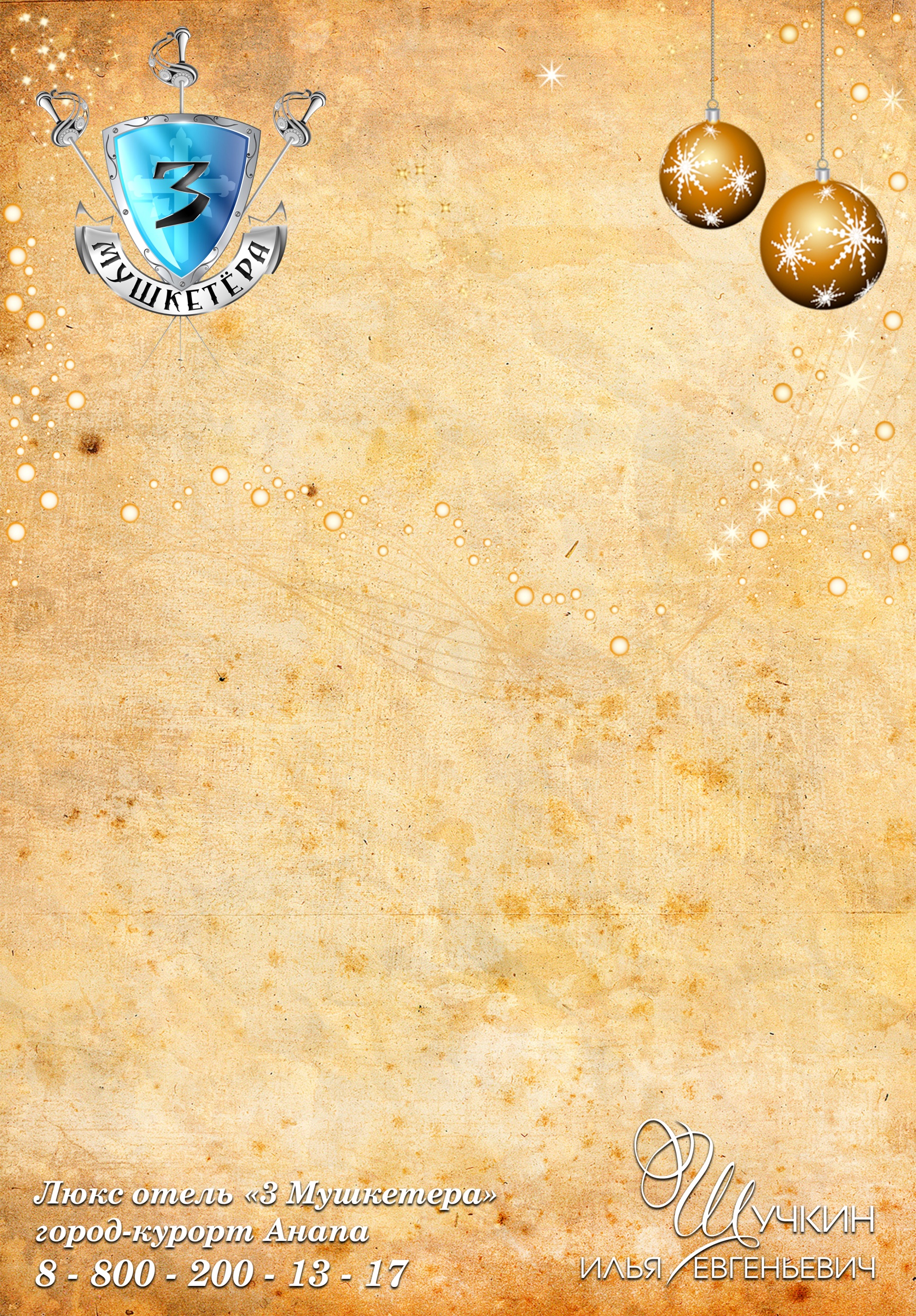 Банкетное меню Новогоднее предложение № 1Люкс отель «3 Мушкетера»Холодные закуски (на общем столе на 6 персон, все собственного производства)    Выход (гр.)Большое плато закусок «Королевский двор»                                                                       1000 (Роллы с кур, грибов и сыра, шпажки маринованных морепродуктов с помидорами черри, Мешочек из листьев салата  твердого сыра огурчика и коктейльных креветок)   Мясная горка «Гасконский двор»								        500 (Буженина запеченная, куриный рулет, отварной язык, сало «сельское» копченое)Соленое блюдо  «Калитатиф»								        500(Капуста квашеная с калиной и брусникой, огурчики маринованные, помидорки в собственном соку, патиссоны, перец горький, черемша и зелень) Овощная нарезка «Ну, куда без овощей?»						        550(Томаты, огурцы, редис, болгарский перец, зелень) Салаты (на общем столе на 4 персоны 800 гр.)«Бургундский»  Ветчина, сырокопченая домашняя колбаса, буженина, картофель, солёный огурец, яйцо, зеленый горошек, фирменная заправка. «Фрейлина королевы» Маринованная утка, помидоры черри, грейпфрут, салатный микс,  соус (дижонская горчица, сметана, соевый соус, лимонный сок) Горячие блюда (порционное) Оригинальный банкетный плов из телятины «Дивин»					 200/100Горячие блюда (порционное, одно на выбор) Индейка «Жозефина» с печеными овощами						 150/150(В апельсиновом соусе)Рыба в сливочном соусе «Великий Дофин» с картофель «Карнавал»                      120/30/150(С грибами, сыром  и кунжутом)Напитки на 1 персонуМорс в ассортименте										        500  Вода (местного производства) с газом и без  газа						        300  Отличное настроение на корпоративную встречу!